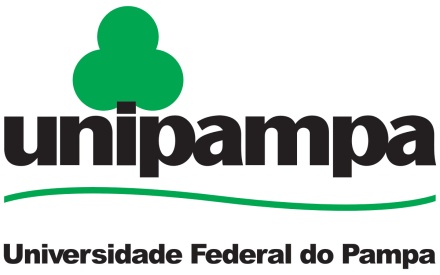 CAMPUS JAGUARÃONome:Nome:Curso:Semestre letivo:Matrícula:Tel.:Assunto:Assunto:Descrição:Descrição:Data:Assinatura:Protocolo de recebimentoData:Nome:Curso:Recebido por:Recebido por: